                                                                              Проект подготовлен                                                                                                контрольным управлением	МУНИЦИПАЛЬНОЕ ОБРАЗОВАНИЕГОРОДСКОЙ ОКРУГ ГОРОД СУРГУТАДМИНИСТРАЦИЯ ГОРОДАПОСТАНОВЛЕНИЕ «____» _________ 2017 г.                                                                                 № ________О внесении изменений в постановление Администрации города от 06.02.2014 № 870«Об утверждении границ прилегающих территорий к некоторым организациям, на которых не допускается розничная продажа алкогольной продукции»В соответствии с распоряжением Администрации города от 30.12.2005 № 3686 «Об утверждении Регламента Администрации города», а также в связи с кадровыми изменениями:Внести в постановление Администрации города от 06.02.2014 № 870               «Об утверждении границ прилегающих территорий к некоторым организациям, на которых не допускается розничная продажа алкогольной продукции» следующие изменения: 1.1. Пункт 1 постановления изложить в следующей редакции:«1. Утвердить границы прилегающих территорий, на которых не допускается розничная продажа алкогольной продукции, к следующим организациям:- муниципальное бюджетное дошкольное образовательное учреждение детский сад № 39 «Белоснежка», расположенное по адресу: город Сургут, улица Энергетиков, дом 27, согласно приложению 1;- муниципальное бюджетное дошкольное образовательное учреждение детский сад № 41 «Рябинушка», расположенное по адресу: город Сургут, улица Григория Кукуевицкого, дом 10/3, согласно приложению 2;- муниципальное бюджетное дошкольное образовательное учреждение детский сад № 65 «Фестивальный», расположенное по адресу: город Сургут, проспект Комсомольский, дом 9/1, согласно приложению 3;- муниципальное бюджетное дошкольное образовательное учреждение детский сад № 75 «Лебёдушка», расположенное по адресу: город Сургут, улица Декабристов, дом 14а, согласно приложению 4;- муниципальное бюджетное дошкольное образовательное учреждение детский сад № 6 «Василек», расположенное по адресу: город Сургут, улица Марии Поливановой, дом 8, согласно приложению 5».1.2. В пункте 3 постановления слова «Сафиоллина А.М.» заменить словами «Жердева А.А.».1.3. Приложения 1, 2, 3, 4, 5 к постановлению изложить в новой редакции, согласно приложениям 1, 2, 3, 4, 5 к настоящему постановлению.2. Управлению информационной политики опубликовать настоящее постановление в средствах массовой информации и разместить на официальном портале Администрации города.3. Контроль за выполнением постановления возложить на заместителя главы Администрации города Жердева А.А. Глава города                                                                                                   В.Н. ШуваловЛист согласования к проекту постановления Администрации города «О внесении изменений в муниципальный правовой акт»Согласовано:Разослать:КУУИППрокопович Ольга Владимировнател. (3462)52-80-60Приложение 1к постановлениюАдминистрации городаот ____________ № _________Схемаграниц прилегающей территории к муниципальному бюджетному дошкольному образовательному учреждению детскому саду № 39 «Белоснежка»,город Сургут, улица Энергетиков, дом 27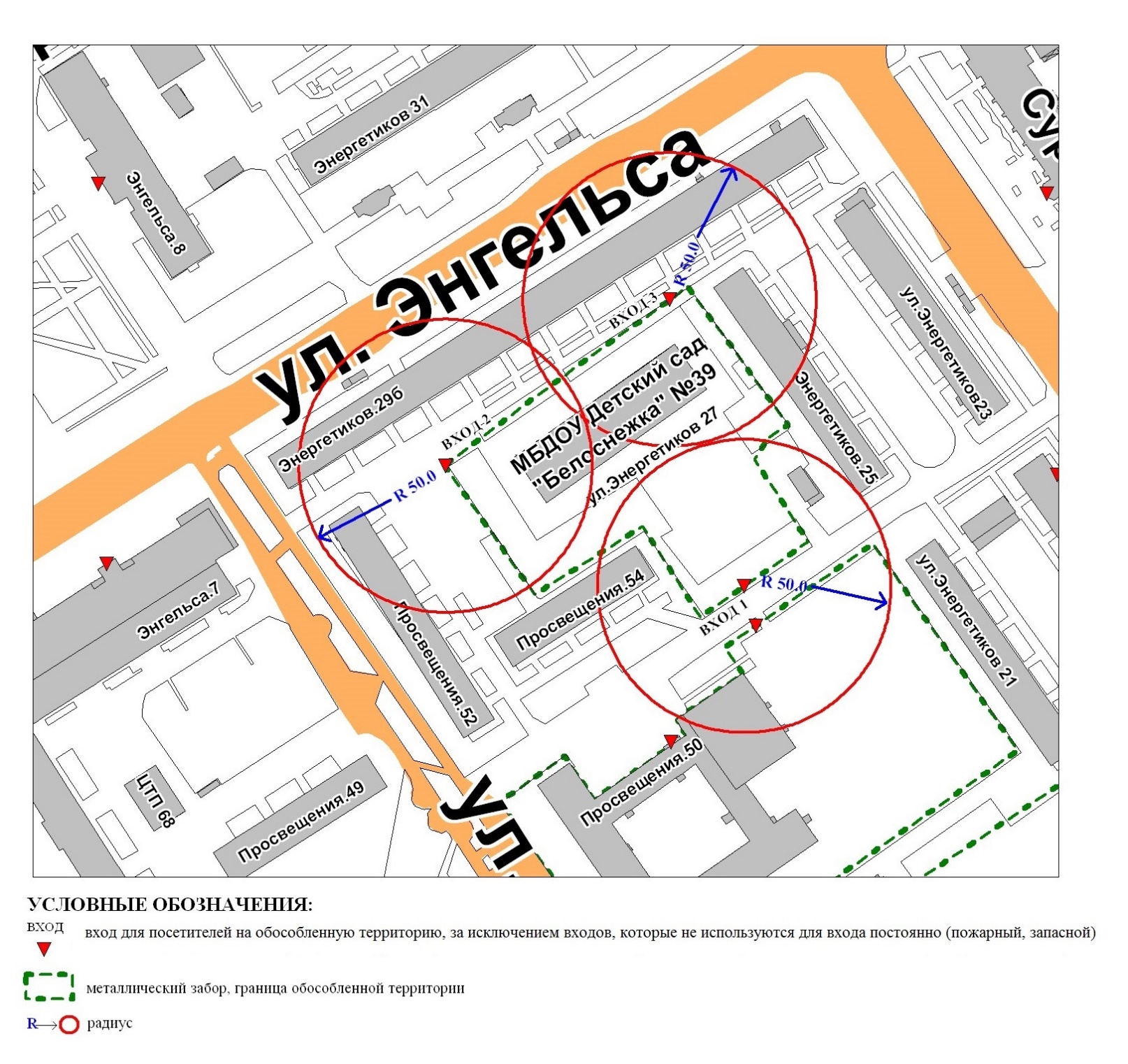 Приложение 2к постановлениюАдминистрации городаот ____________ № _________Схемаграниц прилегающей территории к муниципальному бюджетному дошкольному образовательному учреждению детскому саду № 41 «Рябинушка»,город Сургут, улица Григория Кукуевицкого, дом 10/3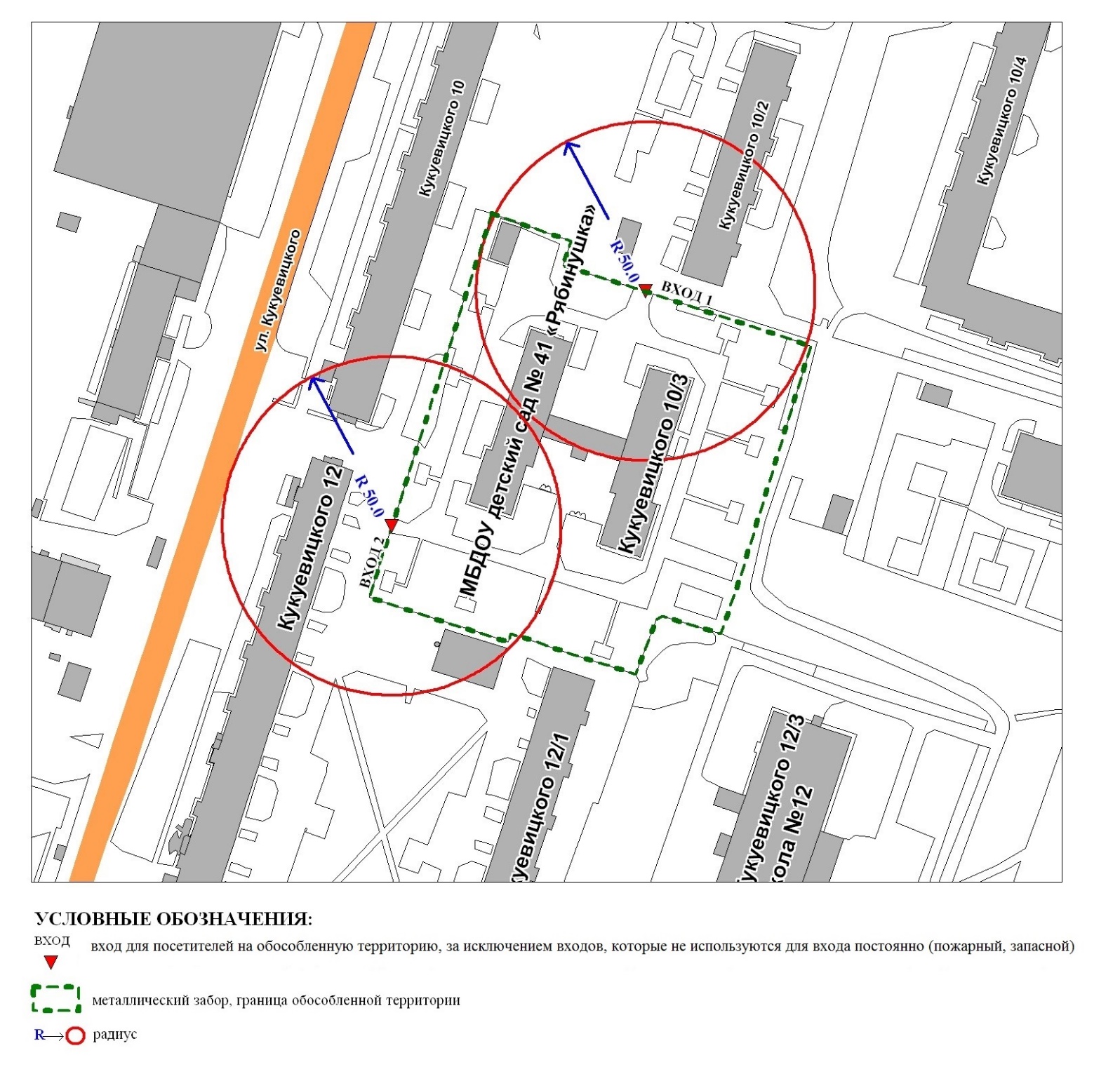 Приложение 3к постановлениюАдминистрации городаот _____________ № ________Схемаграниц прилегающей территории к муниципальному бюджетному дошкольному образовательному учреждению детскому саду № 65 «Фестивальный», город Сургут, проспект Комсомольский, дом 9/1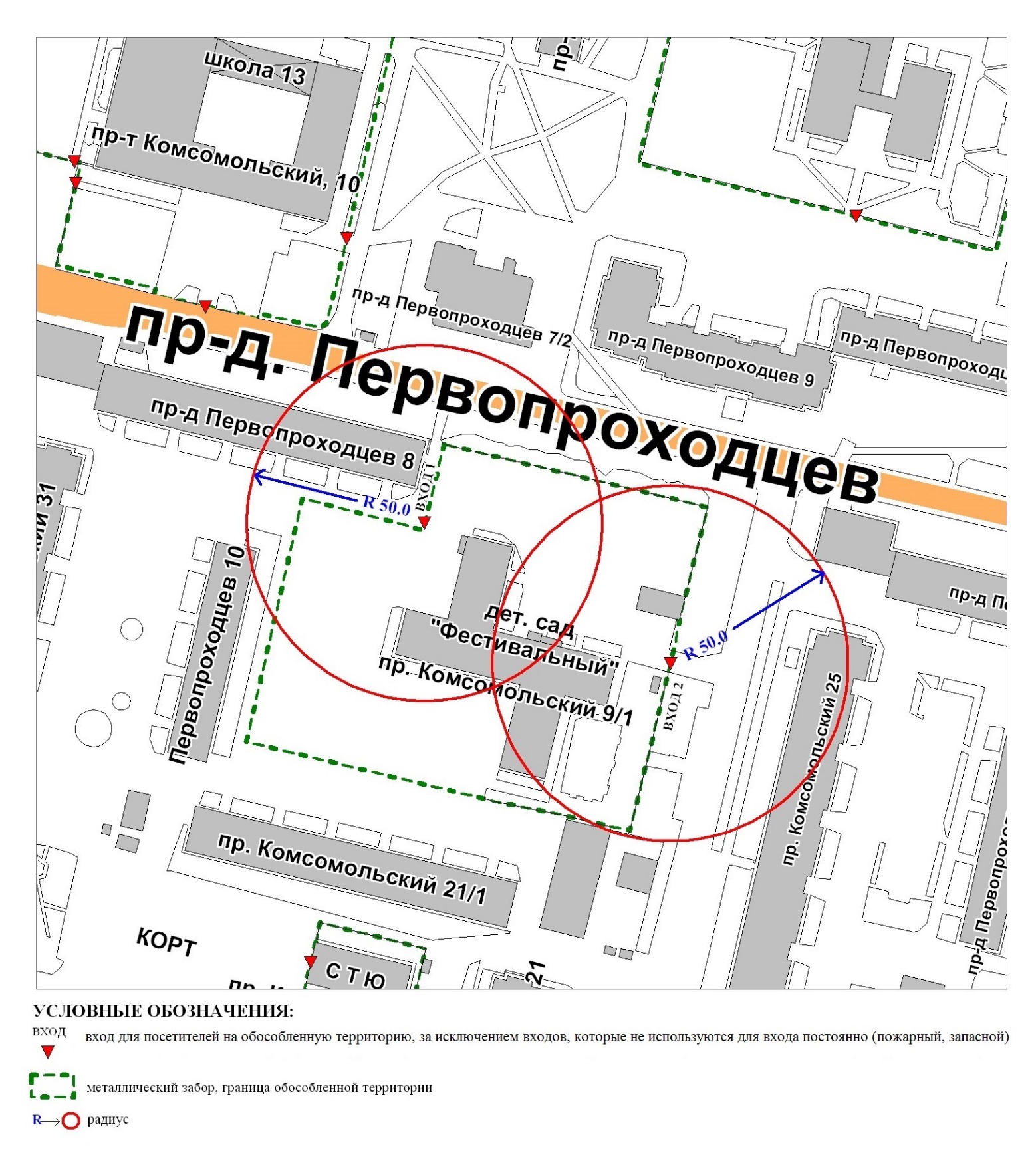 Приложение 4к постановлениюАдминистрации городаот _____________ № ________Схемаграниц прилегающей территории к муниципальному бюджетному дошкольному образовательному учреждению детскому саду № 75 «Лебёдушка»,город Сургут, улица Декабристов, дом 14а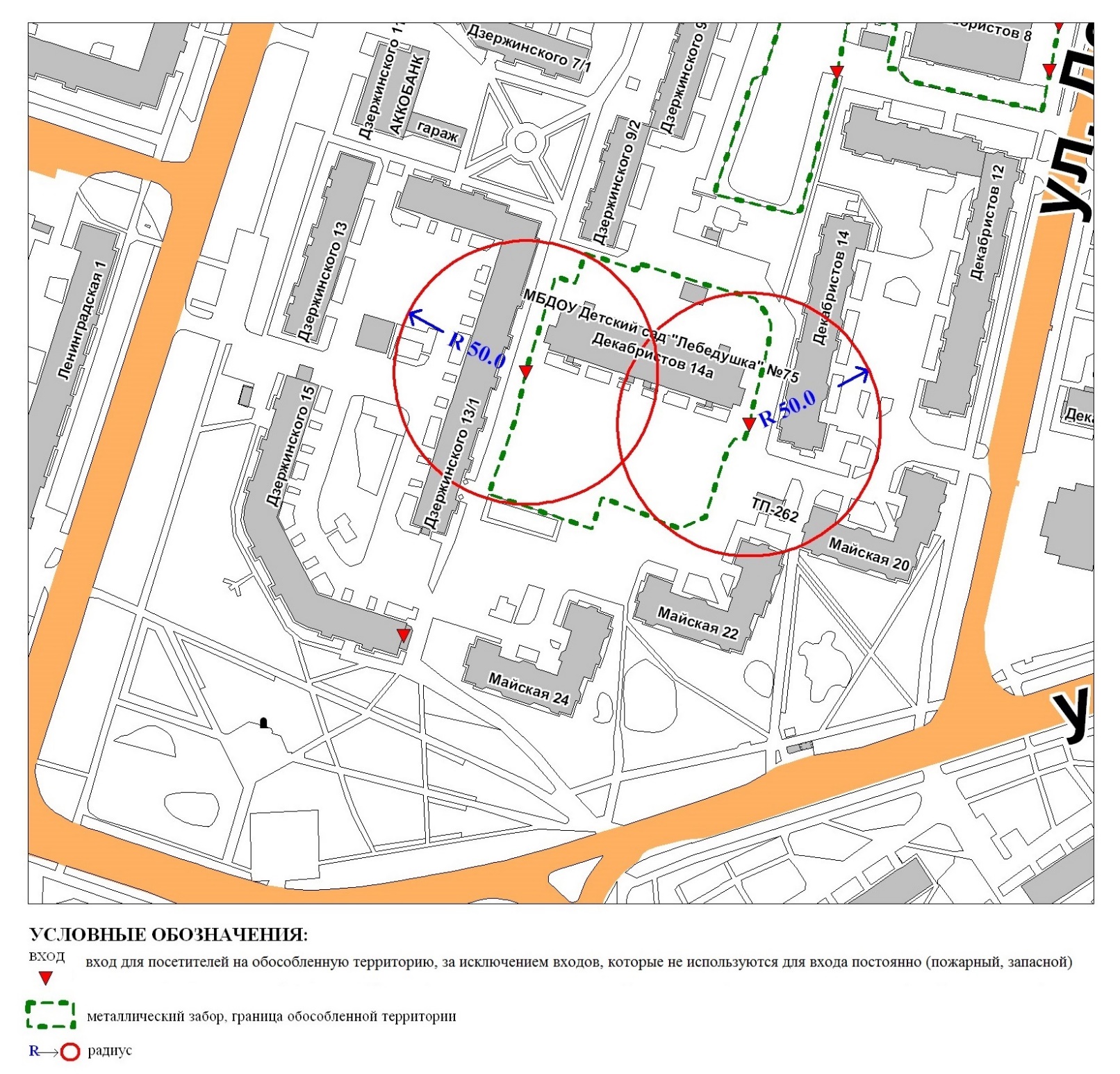 Приложение 5к постановлениюАдминистрации городаот _____________ № ________Схемаграниц прилегающей территории к муниципальному бюджетному дошкольному образовательному учреждению детскому саду № 6 «Василек»,город Сургут, улица Марии Поливановой, дом 8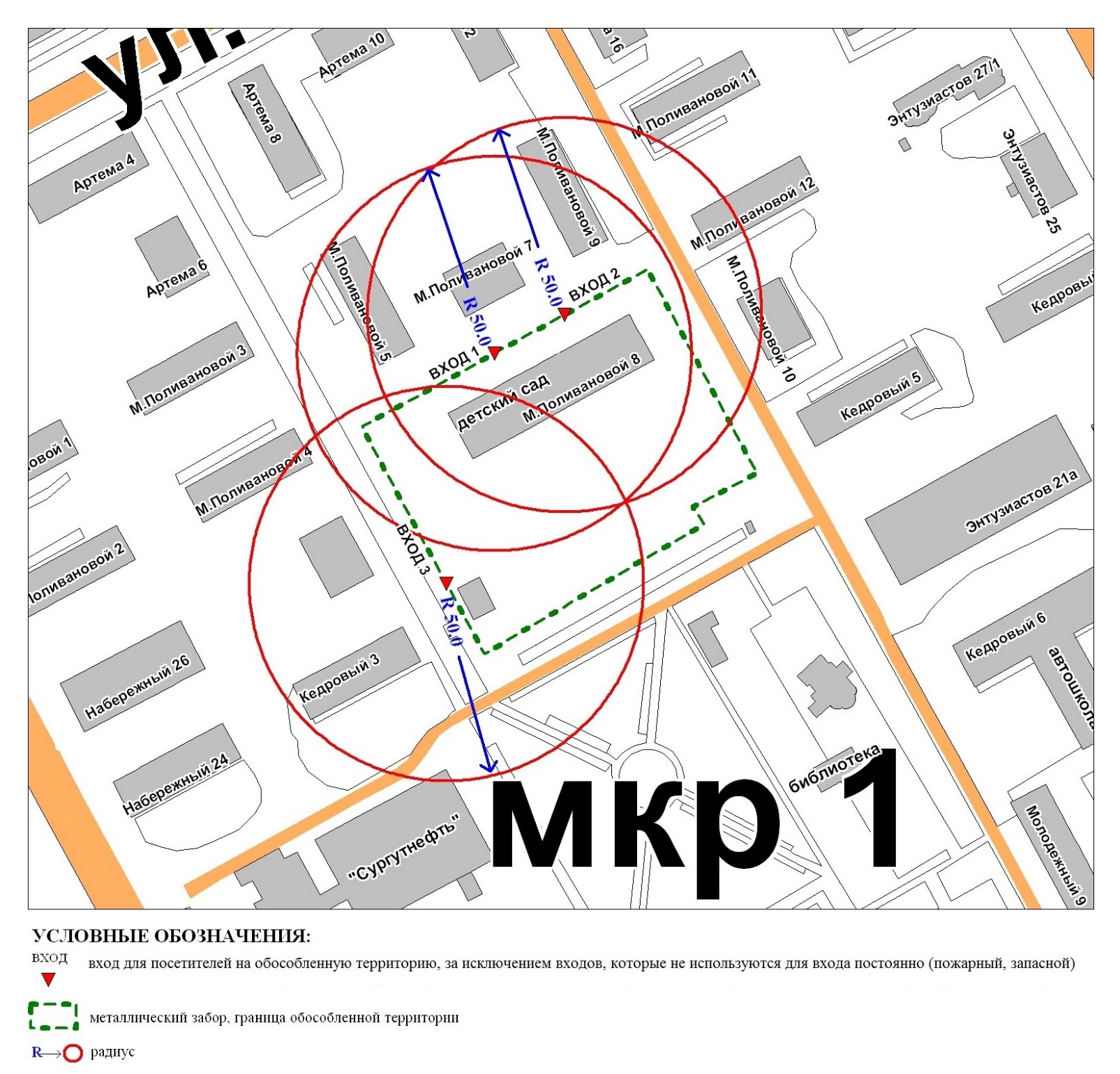 Пояснительная запискак проекту постановления Администрации города «О внесении изменений в муниципальный правовой акт»Контрольным управлением проводится мониторинг организаций, осуществляющих образовательную, медицинскую деятельность, в целях определения границ прилегающих к ним территорий, в том числе с проведением выездных мероприятий. В результате мониторинга установлено следующее:Постановлением Администрации города от 06.02.2014 № 870 утверждены границы прилегающих территорий, на которых не допускается розничная продажа алкогольной продукции, к следующим организациям:- муниципальное бюджетное дошкольное образовательное учреждение детский сад общеразвивающего вида с приоритетным осуществлением деятельности по физическому направлению развития детей № 39 «Белоснежка», расположенное по адресу: город Сургут, улица Энергетиков, дом 27;- муниципальное бюджетное дошкольное образовательное учреждение детский сад общеразвивающего вида с приоритетным осуществлением деятельности по художественно-эстетическому направлению развития детей № 41 «Рябинушка», расположенное по адресу: город Сургут, улица Григория Кукуевицкого, дом 10/3;- муниципальное бюджетное дошкольное образовательное учреждение детский сад общеразвивающего вида с приоритетным осуществлением деятельности по художественно-эстетическому направлению развития детей № 65 «Фестивальный», расположенное по адресу: город Сургут, проспект Комсомольский, дом 9/1;- муниципальное бюджетное дошкольное образовательное учреждение детский сад общеразвивающего вида с приоритетным осуществлением деятельности по художественно-эстетическому направлению развития детей № 75 «Лебёдушка», расположенное по адресу: город Сургут, улица Декабристов, дом 14а;- муниципальное бюджетное дошкольное образовательное учреждение детский сад присмотра и оздоровления № 12 «Ёлочка», расположенное по адресу: город Сургут, улица Марии Поливановой, дом 8.В связи с изменением названий организаций и получением ими новых лицензий, контрольное управление предлагает внести изменения в постановление Администрации города.Начальник управления                                                                             В.И. ЯремаченкоПрокопович О.В. тел. 52-80-60Должность, ФИОПодпись(возможные замечания)Дата визирования документовДата визирования документовДолжность, ФИОПодпись(возможные замечания)Дата вх.Дата исх.Заместитель главы Администрации городаА.А. ЖердевНачальник контрольного управления В.И. ЯремаченкоПравовое управление Начальник управления информационной политикиЕ.А. Швидкая